政府采购项目采购项目编号：SCZJ2022-CS-1918/001宁陕县2022年老旧小区改造工程设计服务竞争性磋商文件 陕西省采购招标有限责任公司 二〇二二年九月目  录第一章  磋商公告/（或磋商邀请）	1第二章  供应商须知	5        （一）供应商须知前附表	5        （二）供应商须知	8        一、总  则	8        二、磋商文件说明	9        三、响应文件的编写	10        四、响应文件的密封和递交	13        五、评审与磋商	14        六、确定成交单位、授予合同	17第三章  评审办法和标准	261.评审方法	262.评审标准	263.评审程序	27第四章  拟签订的合同文本	34第五章  采购内容及要求	38第六章  磋商响应文件格式	39第一章  磋商公告宁陕县2022年老旧小区改造工程设计服务竞争性磋商公告宁陕县2022年老旧小区改造工程设计服务采购项目潜在的供应商可在西安市高新二路山西证券大厦8楼陕西省采购招标有限责任公司招标七部获取采购文件，并于2022年  月  日  时00分 （北京时间）前递交响应文件。 一、项目基本情况：1、项目编号：SCZJ2022-CS-1918/0012、项目名称：宁陕县2022年老旧小区改造工程设计服务 3、采购方式：竞争性磋商4、预算金额：483,100.00元 5、采购需求：二、响应供应商的资格要求 1、满足《中华人民共和国政府采购法》第二十二条规定；2、落实政府采购政策需满足的资格要求：无，本项目为非专门面向中小企业的项目3、本项目的特定资格要求：3.1供应商在递交响应文件截止时间前被“信用中国”网站（www.creditchina.gov.cn）和中国政府采购网（www.ccgp.gov.cn）上被列入失信被执行人、重大税收违法失信主体、政府采购严重违法失信行为记录名单的，不得参加磋商；3.2供应商应授权合法的人员参加磋商全过程，其中法定代表人直接参加磋商的，须出具法人身份证，并与营业执照上信息一致。法定代表人授权代表参加磋商的，须出具法定代表人授权书及授权代表身份证；3.3供应商须具有国家建设行政主管部门核发的工程设计综合甲级资质或建筑行业工程设计乙级及以上资质或建筑行业（建筑工程）专业设计乙级及以上资质；3.4供应商拟派设计负责人须具有建设行政主管部门颁发的二级注册建筑师资格证书或具有高级职称证；3.5供应商基本信息要求：供应商基本信息及项目设计负责人的基本信息在“陕西省建筑市场监管与诚信信息发布平台（http://124.115.170.171:7001/PDR/network/credit/home）” 或“陕西省勘察设计行业管理平台”可查询；3.6单位负责人为同一人或者存在直接控股、管理关系的不同供应商，不得参加本次采购活动。三、采购文件的获取方式 时间：2022年9月2日 至2022年9月8日  ，每天上午 08:00:00 至 12:00:00 ，下午 14:00:00 至 17:00:00 （北京时间,法定节假日除外）地点：西安市高新二路山西证券大厦8楼陕西省采购招标有限责任公司招标七部方式：现场购买售价：每套500元（人民币），售后不退四、响应文件递交 截止时间：2022年9月19日14时00分00秒 （北京时间） 地点：安康市公共资源交易中心303第三开标室 五、公告期限自本公告发布之日起3个工作日。六、其他补充事宜注：1、购买须知：使用捆绑省交易平台的CA锁登录电子交易平台，通过政府采购系统企业端进入，点击我要投标，完善相关投标信息。2、采购文件获取：供应商须在文件发售时间内将网上投标成功回执单、单位介绍信或授权书（备注经办人联系电话及电子邮箱）盖章扫描件发送至邮箱：543481452@qq.com。项目经理审核无误后按要求进行缴费确认，确认完毕后方可下载电子采购文件，网上投标确认后供应商持单位介绍信或法人授权书至西安市高新二路山西证券大厦八楼招标七部领取纸质采购文件。3、未完成网上投标成功的或未经采购代理公司缴费确认或未在文件发售时间内从电子交易平台下载招标文件的，无法完成后续流程。4、本项目采用电子化投标的方式，相关操作流程详见全国公共资源交易平台（陕西省）网站[服务指南-下载专区]中的《陕西省公共资源交易中心政府招标项目投标指南》。文件技术支持：4009280095、4009980000。5、请各供应商购买投标文件后，按照陕西省财政厅《关于政府采供应商注册登记有关事项的通知》要求，通过陕西省政府采购网注册登记加入陕西省政府采购供应商库。6、落实政府采购政策：6.1 《关于进一步加大政府采购支持中小企业力度的通知》（财库〔2022〕19号）、《政府采购促进中小企业发展管理办法》（财库〔2020〕46号）、《关于政府采购支持监狱企业发展有关问题的通知》（财库〔2014〕68号）、《关于促进残疾人就业政府采购政策的通知》（财库〔2017〕141号）。6.2 财政部、国家发展改革委《关于印发〈节能产品政府采购实施意见〉的通知》（财库〔2004〕185号）、财政部、国家环保总局联合印发《关于环境标志产品政府采购实施的意见》（财库〔2006〕90号）、国务院办公厅《关于建立政府强制采购节能产品制度的通知》（国办发〔2007〕51号）、财政部、国家发改委、生态环境部、市场监督总局联合印发《关于调整优化节能产品、环境标志产品政府采购执行机制的通知》（财库〔2019〕9号）、《关于印发环境标志产品政府采购品目清单的通知》（财库〔2019〕18号）、《关于印发节能产品政府采购品目清单的通知》（财库〔2019〕19号）。6.3  《财政部 农业农村部 国家乡村振兴局关于运用政府采购政策支持乡村产业振兴的通知》（财库〔2021〕19 号）、《财政部农业农村部国家乡村振兴局 中华全国供销合作总社关于印发<关于深入开展政府采购脱贫地区农副产品工作推进乡村产业振兴的实施意见>的通知》（财库〔2021〕20 号）。6.4  《陕西省财政厅关于加快推进我省中小企业政府采购信用融资工作的通知》（陕财办采〔2020〕15 号）、陕西省财政厅关于印发《陕西省中小企业政府采购信用融资办法》（陕财办采〔2018〕23 号）。若享受以上政策优惠的企业，提供相应声明函或品目清单范围内产品的有效认证证书。七、对本次采购提出询问，请按以下方式联系。 1、采购人信息：宁陕县住房和城乡建设局地址：宁陕县行政小区电话：0915-68229542、采购代理机构信息名称：陕西省采购招标有限责任公司地址：西安市高新二路山西证券大厦八楼联系方式：029-852275973、项目联系方式项目联系人：李思雨、魏小旖电 话：029-85227597第二章  供应商须知（一）供应商须知前附表本表是对供应商须知的具体补充和修改，如有矛盾，均以本表为准。（二）供应商须知一、总  则1.     项目说明1.1    项目说明：见供应商须知前附表。2.     定义2.1    采购人：见供应商须知前附表。2.2    采购代理机构：见供应商须知前附表。2.3    供应商：指响应磋商文件要求、参加竞争性磋商采购的法人、其他组织或者自然人。本次政府采购项目邀请供应商方式见供应商须知前附表。2.4    磋商小组：指依据《中华人民共和国政府采购法》和财政部《政府采购竞争性磋商采购方式管理暂行办法》有关规定组建，依法依规履行其职责和义务的机构。3.     合格的供应商3.1    供应商基本资质要求详见供应商须知前附表。3.2    本项目将执行在政府采购活动中查询及使用信用记录的规定，具体要求为：3.2.1  供应商应当未被列入失信被执行人、重大税收违法失信主体、政府采购严重违法失信行为记录名单，否则不得参与政府采购活动。3.2.2  信用信息查询的时间：响应文件递交截止时间之后至磋商资格性检查结束。 3.2.3  查询渠道：“信用中国”网站（www.creditchina.gov.cn）和中国政府采购网（www.ccgp.gov.cn）； 3.2.4  信用信息查询记录和证据留存具体方式：将经查询存在不良信用记录的潜在供应商的查询结果网页截图作为查询记录和证据，与其他采购文件一并保存； 3.2.5  信用信息的使用规则：采购人或采购代理机构若发现参与本项目政府采购活动的供应商在存在不良信用记录的，将信用信息查询记录提交给磋商小组，作无效文件进行处理。3.3    供应商必须向采购人或采购代理机构获取磋商文件，未向采购人或采购代理机构获取磋商文件的潜在供应商均无资格参加本次采购。3.4    供应商应遵守《中华人民共和国政府采购法》及其它有关的中国法律和法规。3.5    若前附表中写明允许采购进口产品，供应商应保证所投产品可履行合法报通关手续进入中国关境内。若前附表中不允许采购进口产品，如供应商所投产品为进口产品，其响应文件将被认定为无效。3.6    如须知前附表中允许联合体磋商，对联合体规定如下：3.6.1  两个及以上供应商可以组成一个投标联合体，以一个供应商的身份投标。3.6.2  联合体各方均应符合本须知规定。3.6.3  采购人根据采购项目对供应商的特殊要求，联合体中至少应当有一方符合相关规定。3.6.4  联合体各方应签订共同磋商响应协议，明确约定联合体各方承担的工作和相应的责任，并将共同响应协议作为响应文件的内容提交。3.6.5  大中型企业、其他自然人、法人或者其他组织与小型、微型企业组成联合体共同参加磋商，共同响应协议中应写明小型、微型企业的协议合同金额占到共同响应协议报价总金额的比例。3.6.6  以联合体形式参加政府采购活动的，联合体各方不得再单独参加或者与其他供应商另外组成联合体参加本项目同一合同项下的磋商，否则相关响应文件将被认定为无效。3.6.7  对联合体磋商的其他资格要求见须知前附表。3.7    若前附表中写明专门面向中小企业采购的，如供应商为非中小企业或所投产品为非中小企业产品，其响应文件将被认定为无效。4.     磋商费用4.1    供应商应承担所有与编写和提交响应文件有关的费用，无论磋商过程和结果如何，采购人在任何情况下均无义务和责任承担这些费用。二、磋商文件说明    通知5.1    对与本项目有关的通知，采购人或采购代理机构将以书面（包括书面材料、信函、传真、电子邮件等，下同）的形式，送达所有与通知有关的已获取了磋商文件的供应商（潜在供应商），传真号码以供应商登记的为准。供应商应于收到通知后按规定时间以书面方式予以回复确认。因登记有误或传真线路故障导致通知延迟送达或无法送达，采购人或采购代理机构不承担责任。6.     磋商文件的构成6.1    磋商文件用以阐明供应商所需提供的服务、工程或货物以及其它类似的义务、采购响应程序和合同条款。磋商文件包括如下五章内容：第一章	磋商公告/（或磋商邀请）第二章	供应商须知第三章	评审办法和标准第四章	合同草案条款第五章	采购内容及要求第六章	磋商响应文件格式6.2    供应商应认真阅读磋商文件中所有的事项、格式条款和规范要求等。供应商没有对磋商文件做出全面的实质性响应是供应商的风险。采购人有权拒绝没有对磋商文件要求做出实质性响应的响应文件。7.     磋商文件的澄清和修改7.1    在首次响应文件递交截止时间前，采购人或采购代理机构可以对已发出的磋商文件进行必要的澄清或修改，澄清或修改的内容为磋商文件的组成部分。7.2    磋商文件的修改将以书面形式通知所有获取磋商文件的供应商，并对其具有约束力。供应商在收到上述通知后，应立即向采购人回函确认。7.3    澄清或修改的内容可能影响响应文件编制的，采购人或采购代理机构可适当延长首次响应文件递交截止时间，并以书面形式通知所有获取磋商文件的供应商。三、响应文件的编写8.     响应文件语言8.1    响应文件及与响应相关的所有文件均应以中文书写。9.     计量单位9.1    除在磋商文件的技术规格中另有规定外，计量单位应使用中华人民共和国法定计量单位。10.    响应文件的组成10.1   供应商编写的响应文件由《资格证明文件》、《商务及技术文件》两部分组成。供应商应完整地按照磋商文件提供的响应文件格式及要求编写响应文件。响应文件中资格审查和符合性审查涉及的事项不满足要求的，其响应文件将被认定为无效。10.2   供应商提供的以上材料必须真实有效，任何一项的虚假将导致其响应被拒绝。11.    响应文件格式11.1   对于磋商文件第六章中已经提供了格式的响应文件内容，供应商必须按提供的响应文件格式进行填写和编制，没有提供格式的可自行设计。12.    响应报价12.1   响应报价应包括供应商为完成磋商文件中规定的本项目采购内容和范围所需要的全部费用，以及与所报货物、服务相关的所有税费，具体包括但不限于第五章列出的内容。供应商估算错误或漏项的风险一律由供应商承担。见供应商须知前附表。12.2   供应商应在响应分项报价表中详细列出所报货物和服务的单价（如适用）和总价，并由法定代表人或其授权代表签署并加盖公章。响应分项报价表上的价格应按磋商文件第六章的格式填写。12.3   响应分项报价表的总价应和响应报价一览表的响应报价相一致，也包括供应商为完成本项目所发生的一切费用且已包括与所报服务相关的所有税费。若响应分项报价表的总价和响应报价一览表的响应报价不一致，则供应商的报价以《响应报价一览表》的响应报价为准。12.4   供应商的所报单价在合同执行过程中是固定不变的，未经采购人许可不得以任何理由予以变更。以可调整的价格提交的响应文件将作为非实质性响应而予以拒绝。12.5   供应商每次对每种 服务只允许有一个报价，采购人不接受有任何选择的报价。12.6   供应商根据本须知12.2条规定将响应报价分成几部分并按磋商文件第六章提供的格式填写“响应分项报价表”，只是为了方便采购人对响应文件进行比较，并不限制采购人以其它方式签订合同的权力。13.    报价货币12.3   磋商响应函、响应报价一览表、响应分项报价表、最后报价表等所有报价一律用人民币填报。采购人不接受任何非人民币币种的报价。14.    磋商保证金本项目无需缴纳磋商保证金15.    磋商有效期15.1   磋商有效期见本须知前附表。在磋商有效期内，所有响应文件均保持有效。响应文件的有效期比本须知规定的有效期短的，将被视为非实质响应，采购人有权拒绝。15.2   特殊情况下，采购人可于原磋商有效期满之前要求供应商同意延长有效期，要求与答复均应为书面形式。供应商可以拒绝上述要求，其投标保证金不被没收。对于同意该要求的供应商，既不要求也不允许其修改响应文件，但将要求其相应延长磋商保证金的有效期，有关退还和保证金不予退还的规定在磋商有效期的延长期内继续有效。16.    响应文件的制作和签署16.1   供应商应准备一份电子投标文件。16.2   采购人不接受以电报、电话、传真、电子邮件形式递交的投标文件。16.3   供应商在响应过程中，签订、履行、通知等事项的书面文件中的单位盖章、印章、公章等处均应使用与供应商全称相一致的公章，不得使用其他形式（如带有“专用章”等字样）的印章。如响应过程中供应商使用专用章，须提供特别说明函，明确该专用章作为相关响应文件的盖章，其效力等同于公章（该特别说明函须同时加盖供应商公章和供应商专用章）。四、响应文件的密封和递交17.    投标文件的递交方式17.1   电子投标文件应该要求进行平台上传提交。18.    响应文件递交截止时间18.1   响应文件递交截止时间和地点见供应商须知前附表。18.2   供应商须由其合法的授权人在响应文件递交截止时间之前将响应文件在响应文件递交地点送达采购人并签字确认。供应商须承担因未送达并签字所造成的一切责任。18.3   采购人可以按本须知第7条规定，通知修改磋商文件，适当延长响应文件递交截止时间。在此情况下，采购人和供应商受响应文件递交截止时间制约的所有权利和义务均应延长至新的截止期。19.    迟交的响应文件19.1   采购人将拒绝接收第18条规定的响应文件递交截止时间后递交的任何响应文件。20.    响应文件的修改和撤回供应商在提交响应文件后可对其响应文件进行修改或撤回，但该修改或撤回的书面通知须在响应文件递交截止时间之前送达响应文件递交地点，且该通知需其法定代表人或经正式授权的供应商代表签字方为有效。20.1   供应商对响应文件修改的书面材料或撤回的通知应按第16和17条规定进行编写、密封、标注和递送，并注明“修改响应文件”或“撤回响应文件”字样。20.2   在响应文件递交截止时间之后，供应商不得对其响应文件做任何修改。20.3   供应商不得在响应文件递交截止时间起至响应文件有效期期满前撤销其响应文件。五、评审与磋商   磋商小组21.1   在磋商开始前组建磋商小组，磋商小组由采购人代表和有关专家组成。专家从政府采购评审专家库相关专业中随机抽取。磋商小组组成见供应商须知前附表。21.2   磋商小组职责（1）确认竞争性磋商文件；（2）审查通过了资格审查的供应商响应文件并做出评价；（3）要求供应商解释或者澄清其响应文件；（4）编写评审报告；（5）告知采购人、采购代理机构在评审过程中发现的供应商的违法违规行为。21.3   磋商小组义务（1）遵纪客观、公正、审慎的原则；（2）根据磋商文件的规定评审程序、评审方法和评审标准独立进行评审，对个人的评审意见承担法律责任；（3）参与评审报告的起草；（4）配合采购人、采购代理机构答复供应商提出的质疑；（5）配合财政部门的投诉处理和监督检查工作。21.4   确认磋商文件：磋商小组对磋商文件进行审阅，无修改进行签字确认，有修改，修改内容经采购人确认后，磋商小组以书面形式通知所有供应商。22.    磋商小组成员有下列情形之一的，应当回避：22.1   参加采购活动前3年内与供应商存在劳动关系；22.2   参加采购活动前3年内担任供应商的董事、监事；22.3   参加采购活动前3年内是供应商的控股股东或者实际控制人；22.4   与供应商的法定代表人或者负责人有夫妻、直系血亲、三代以内旁系血亲或者近姻亲关系；22.5   与供应商有其他可能影响政府采购活动公平、公正进行的关系。23.    磋商程序23.1   磋商会议（1）在磋商文件规定的时间和地点，由采购代理机构组织磋商工作，供应商须委派代表参加，签名以证明其出席。（2）各供应商或其推荐的代表与采购监督人共同检查响应文件的密封情况，经检查无误后，签字确认。（3）采购代理机构工作人员按照顺序，将各供应商首次响应文件的份数等内容公布，无异议后，由供应商法定代表人（或授权代表人）和监督人签字确认。23.2   响应文件评审23.2.1 响应文件的资格性审查。依据《政府采购法》第二十三条和磋商文件的规定，采购人或采购代理机构负责对响应文件中的资格证明文件、信用查询记录等进行审查，以确认供应商具备相应资格。资格性审查出现下列情况者（但不限于），按无效文件处理：（1）供应商不符合《中华人民共和国政府采购法》第二十二条的规定和特定资格条件要求的。（2）供应商没有经过正常渠道购买或免费领取磋商文件或供应商的名称与获取磋商文件单位的名称不符。（3）磋商响应文件中未提交法定代表人授权书（法定代表人直接参加磋商未按要求提交其有效身份证）或授权书的合法性或有效性不符合磋商文件规定。授权代表本单位证明的有效性或符合性不符合要求的。（4）信用查询中列入失信被执行人、重大税收违法失信主体、政府采购严重违法失信行为记录名单及其他不符合《中华人民共和国政府采购法》第二十二条规定条件的供应商。（5）采购人或采购代理机构通过“信用中国”网站(www.creditchina.gov.cn)、中国政府采购网(www.ccgp.gov.cn) 等查询相关主体信用记录，并将查询网页打印、存档备查。（6）查询时间为磋商文件发售期至评审截止时间前，此段时间段外，网站信息发生的任何变更均不作为资格审查依据。供应商不良信用记录以采购人或采购代理机构查询结果为准。供应商自行提供的与网站信息不一致的其他证明材料亦不作为资格审查依据。（7）(两个以上的自然人、法人或者其他组织组成一个联合体，以一个供应商的身份共同参加政府采购活动的，应当对所有联合体成员进行信用记录查询，联合体成员存在不良信用记录的，视同联合体存在不良信用记录。)23.2.2 磋商响应文件有效性、完整性和响应程度审查：磋商小组负责对通过资格审查的响应文件的有效性、完整性和响应性进行审查，以确定是否满足磋商文件要求，出现下列情况者（但不限于），按无效文件处理。（1）供应商未按磋商文件要求加盖单位公章。（2）磋商响应文件未按磋商文件要求进行法定代表人或其授权代表签字。（3）无有效期或有效期达不到磋商文件的要求。（4）供应商首次磋商报价出现选择性报价。（5）首次磋商报价超出采购预算。（6）响应文件中对合同草案条款附加了采购人难以接受的条件。（7）磋商内容出现漏项或数量与要求不符，出现重大负偏差。（8）响应文件中技术指标达不到采购要求，降低了产品档次或影响产品性能、功能。（9）响应报价与市场价偏离较大，低于成本，形成不正当竞争。（10）供应商提供虚假证明，开具虚假资质，出现虚假应答或故意隐瞒行为。（11）保证金未提交或未提交至指定账户、或提交保证金不符合磋商文件要求的。 23.3   磋商23.3.1 磋商小组集中与各供应商分别进行磋商，并给所有参加磋商供应商平等的磋商机会。23.3.2 磋商小组在对响应文件的有效性、完整性和响应程度进行审核时，以书面形式要求供应商对响应文件中含义不明确、同类问题表述不一致、或者明显文字和计算错误的内容在约定时间内做出必要的澄清、说明或更正。供应商澄清、说明或者更正应当由法定代表人或者授权代表签字或者加盖公章。澄清、说明或者更正不得超出响应范围，或者改变响应文件的实质性内容。23.3.3 磋商过程中，磋商小组可以根据磋商文件和磋商情况实质性变动采购需求中的技术、服务要求以及合同草案条款，但不得变动磋商文件中的其他内容。实质性变动的内容，需经采购人代表确认，并成为磋商文件的有效组成部分。23.3.4 如出现下述情形之一的，视为供应商主动退出磋商，其响应将被拒绝：（1）供应商未按要求确认磋商小组确定的本项目最终技术需求的；（2）最后报价未实质性响应磋商小组确定的本项目最终技术需求的，或附有采购人无法接受的条件的。23.4   最后报价23.4.1 磋商结束后，磋商小组要求所有实质性响应的供应商在规定时间内提交最后报价，提交最后报价的供应商不少于3家。最后报价是供应商响应文件的有效组成部分。23.4.2 最后报价应按报价的格式内容填写，并且同时提交最后响应报价表、最后报价明细表、最后节能、环境标志产品明细表等内容。各供应商在提交响应文件时，应对最后报价加盖供应商红色公章，且由法定代表人（或授权代表人）签字。24.    评审办法及落实政府采购政策，详见第三章。六、确定成交单位、授予合同   确定成交单位25.1   采购代理机构应在评审结束后两个工作日内，将评审报告送采购人。25.2   采购人在收到评审报告后五个工作日内，根据评审报告对评审过程及结果进行严格审核后确定成交供应商，复函采购代理机构。25.3   采购代理机构在接到采购人的成交复函后，两个工作日内在财政部门指定的政府采购信息发布媒体上公告，公告期限为一个工作日，并向成交供应商发出成交通知书。成交通知书是合同文件的组成部分。25.4   采购代理机构将评审过程及成交供应商情况书面报监督机构备案。26.    合同26.1   自成交通知书发出后三十日内，按照磋商文件和成交供应商响应文件的约定，采购人与成交供应商洽谈合同条款，并签订合同。磋商文件及成交供应商的响应文件均作为合同的组成部分。26.2   确定成交单位后，成交供应商因自身原因未按程序签订合同，采购人将取消其成交资格，同时报请监督机构备案，没收其保证金。在此情况下，采购人可按评审结果顺序将合同授予下一成交候选人或重新采购。26.3   成交供应商签订合同后，持合同原件到采购代理机构，或采购代理机构根据陕西省政府采购网合同备案结果办理保证金退还手续。27.    询问与质疑 27.1   供应商对政府采购活动事项有疑问的，可以向采购人提出询问。27.2   供应商认为采购文件、采购过程和中标、成交结果使自己的权益受到损害的，可以在知道或者应知其权益受到损害之日起七个工作日内，以书面形式向采购人提出质疑。27.3   质疑供应商在法定质疑期内须一次性提出针对同一采购程序环节的质疑。27.4   供应商提出质疑应当提交质疑函和必要的证明材料。质疑函应当包括下列内容：供应商的姓名或者名称、地址、邮编、联系人及联系电话；质疑项目的名称、编号；具体、明确的质疑事项和与质疑事项相关的请求；事实依据；必要的法律依据；提出质疑的日期。供应商为自然人的，应当由本人签字；供应商为法人或者其他组织的，应当由法定代表人或负责人签字或盖章，同时其授权代表签字，并加盖公章。27.5   符合要求的质疑，采购代理机构将予以受理并答复。联系人：李萍、王亚宁，联系电话：029-8523501427.6   供应商进行虚假和恶意质疑的，采购代理机构将提供相关资料报监督机构，按其情况进行相应处理。28.    履约保证金28.1   履约保证金金额见供应商须知前附表。28.2   履约保证金缴纳时间：合同签订前必须交纳至（采购人）。28.3   履约保证金缴纳形式：成交供应商应当以支票、汇票、本票、保函（格式见附件2）等非现金形式缴纳。28.4   履约保证金收取单位名称：/开户银行：/账号：/联系人： /              联系电话：/28.5   履约保证金退还的方式、时间、条件：/28.6   履约保证金不予退还的情况：/28.7   逾期退还履约保证金的违约责任：/29.    成交服务费29.1   成交供应商在领取成交通知书前，须向采购代理机构支付成交服务费，服务费由采购人与采购代理机构约定：参照原国家计委计价格〔2002〕1980号文和国家发改委发改办价格〔2003〕857号文的计算方法收取。29.2   成交单位的代理服务费交纳信息银行户名：陕西省采购招标有限责任公司开户银行：中国光大银行西安友谊路支行账    号：78560188000095264联 系 人：张婕   联系电话：029-85263975  采购人追加采购数量的权力在合同履行中，采购人需追加与合同标的相同服务的，在不改变合同其他条款的前提下，采购人有权与成交供应商协商签订补充合同，但所有补充合同的采购金额不得超过原合同采购金额的10%。   其他情况31.1   磋商截止时间结束后，递交响应文件或者经评审的实质性响应磋商文件的供应商不足三家，采购代理机构应当终止竞争性磋商活动，发布项目终止公告并说明原因，重新开展采购活动。政府购买服务项目符合（财库〔2015〕124号）的情况除外。31.2   连续两次进行竞争性磋商活动，因符合磋商要求供应商不足3家，经请示政府采购管理部门同意后，可继续进行竞争性磋商活动。   政府采购信用担保及融资32.1   供应商递交的履约担保函应符合本磋商文件的规定。32.2   为缓解中小企业融资困难，陕西省财政厅出台了《陕西省中小企业政府采购信用融资办法》（陕财办采﹝2018﹞23号），中标供应商如有融资需求，可登录“陕西省政府采购网-陕西省政府采购信用融资平台（http://www.ccgp-shaanxi.gov.cn/zcdservice/zcd/shanxi/）”了解详情。政府采购信用融资，是指银行业金融机构（以下简称银行）以政府采购诚信考核和信用审查为基础，凭借政府采购合同，按优于一般中小企业的贷款利率直接向申请贷款的供应商发放贷款的一种融资方式。政府采购供应商申请信用融资时，如融资金额未超过政府采购合同金额的，银行原则上不得要求供应商提供财产抵押或第三方担保，或附加其他任何形式的担保条件，切实做到以政府采购信用为基础，简化手续，提高效率，降低供应商融资成本。银行为参与政府采购融资的中小企业提供的产品，应以信用贷款为主，贷款利率应当优于一般中小企业的贷款利率水平，并将产品信息（包括贷款发放条件、利率优惠、贷款金额）等在陕西政府采购网予以展示。中小企业可根据各银行提供的方案，自行选择符合自身情况的金融产品，并根据方案中列明的联系方式和要求向相关银行提出信用融资申请。银行根据中小企业的申请开展尽职调查，合理确定融资授信额度。中小企业获得政府采购合同后，凭政府采购合同向银行提出融资申请。对拟用于信用融资的政府采购合同，供应商在签署合同时应当向采购单位或采购代理机构申明或提示该合同将用于申请信用融资，并在合同中注明融资银行名称及在该银行开设的收款账号信息。采购单位或采购代理机构在进行政府采购合同备案时，应当将上述信息在政府采购合同中予以特别标记。业务流程简图如下：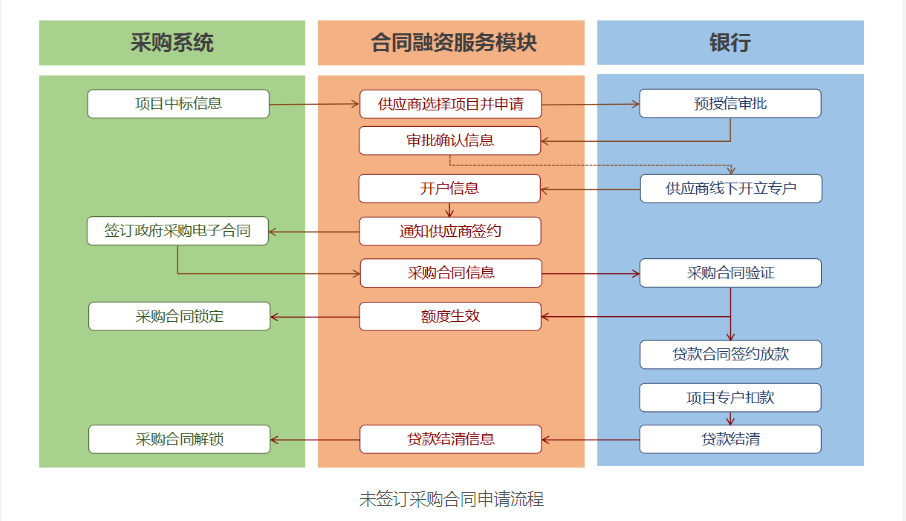 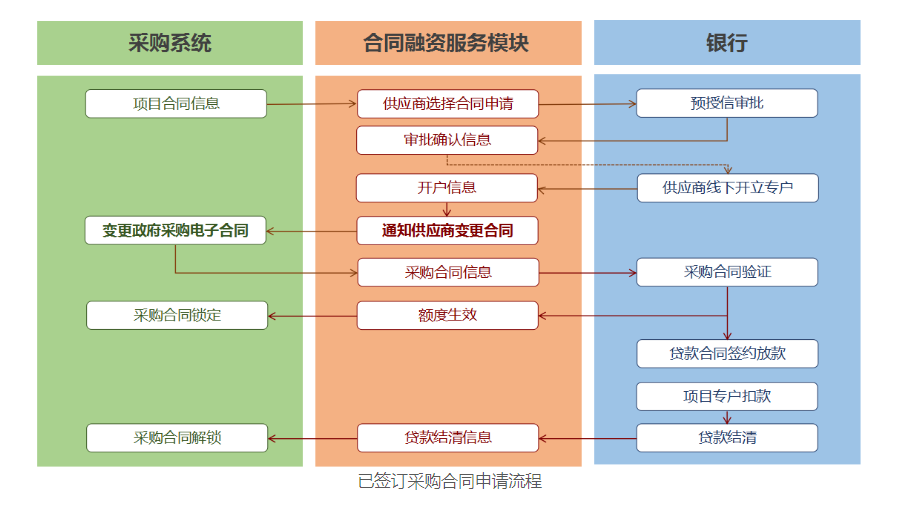 省级政府采购项目贷款银行信息： 一、陕西建行（E政通）陕西省分行营业部	西安市南广济街38号	白玉皓	13201603166    西安莲湖路支行	西安市莲湖路35号	刘  冲	17702902131    西安曲江支行	西安市雁塔南路2216号	樊理君	18691568151    西安高新区支行	西安市高新路42号	卞斯超	15191075651    西安经开区支行	西安市未央路125号	惠  媛	17792256100    西安南大街支行	西安市南大街15号	乔  鉴	18089136919西安和平路支行	西安市和平路101号	陈  歆	18691816821西安兴庆路支行	西安市兴庆路61号	李  妍	13892880386西安新城支行	西安市南新街29号	朱子君	18629286269西安长安区支行	西安市长安区青年街2号	王淑芸	13572289603咸阳分行	咸阳市西兰路4号	邰  洋	13299079906宝鸡分行	宝鸡市红旗路36号	李  倩	18629019817铜川分行	铜川市新区正阳路与长虹路十字	张小波	18691932636榆林分行	榆林市高新技术产业园区创业大厦	张君君	15991929275延安分行	延安市宝塔区中心街	陈进佃	15609110557汉中分行	汉中市石灰巷21号	王晨旭	15319375850安康分行	安康市育才路102号	张少帅	13165762680商洛分行	商洛市名人街广电大楼下	郭  杨	17809267188二、北京银行（政府订单贷）				西安分行营业部	        刘晓伟	总经理助理	029-61828763	18066630518西安高新开发区支行	    梁凡	行长助理	029-61828531	18681945597西安曲江文创支行	    蒋超	室经理	029-65667366	15891737329西安经济技术开发区支行	孟庆龙	行长助理	029-61828272	13991990373西安长缨路支行	        范凯	副行长	029-68717760	13991315609长安区西长安街支行   	陈明	行长助理	029-85724301	18149209660泾渭工业园支行	        杨奕	室经理	029-68213773	15934802021北客站科技支行	        周洁	副行长	029-61828129	18629518636解放路支行	            王莉	行长助理	029-61828185	15802966196延安分行	            奥宝森	室经理	0911-8076038	15592925222三、工商银行（政采贷）榆林分行	张岭	客户经理	0912-6183827	15353386777宝鸡分行	郭进	客户经理	0917-3238282	18991749262安康分行	郑婕	客户经理	0915-3236275	15667856663铜川分行	彭东东	客户经理	0919-2151878	17392898832延安分行	党莹	经理助理	0911-2380826	15291142933汉中分行	杨薇薇	部门副经理	0916-2606773	18591607453渭南分行	张欢	客户经理	09132095066	15229730006咸阳分行	袁霖	客户经理	029-33259370	18591006506商洛分行	张铮	经理助理	0914-2310908	18691410305商洛分行	余勇博	客户经理	0914-2310908	18092802280西安分行	巩越	客户经理	029-87609419	18629450680四、中信银行 （政采e贷）西安分行	西安市朱雀大街中段1号	曹晓聪	13759957407咸阳分行	秦皇中路绿苑大厦	杭群	13992016859宝鸡分行	宝鸡市高新大道50号财富大厦B座	王尧	13636762976渭南分行	渭南市朝阳大街中段信达广场世纪明珠大厦	杨阳	18191815559榆林分行	榆林市高新区长兴路248号中信银行	刘洪巍	13636885556汉中分行	汉中市汉台区西二环路与劳动西路东南汉中滨江•公园壹号（产业孵化区）3B号楼	陈真	18509165068五、中国光大银行（阳光政采贷）				宝鸡分行	杨 欢	0917-3451055	18329677163榆林分行	尚云鹏	0912-3548019	18690473126延安分行	汪昊田	0911-8011831	13509115500咸阳分行	侯 佳	32100021	15229500088营销一部	李 敏	87236311	13772031109营销二部	朱翰辰	87236201	17791788078营业部	张翔琮	87236306	18829235568电子城支行	张曼玉	88247071	18009298787明德门支行	王 晨	85350770	13991249430东大街支行	刘 林	87438914	15029673754经济开发区支行	陆家俊	86525176	18629303397凤城九路支行	宋 宜	89155022	18966911622兴庆路支行	司 洋	83290033	18629251819长乐西路支行	张 超	82566208	15877390201友谊路支行	贠程敏	88422067	18792795210边家村支行	王 鹏	85251673	15309223048北关支行	菅新培	86248203	18092169361南郊支行	程 拓	85265234	13772491661西关正街	马 瑜	89548109	13772337373丈八东路支行	杨筱凡	81026910	15129044185雁塔路支行	闫梓闶	82222501	18691561524唐延路支行	尉二宝	88329478	13991930150枫林绿洲支行	杨 嘉	87302120	13609199490南关正街支行	郭 敏	85230722	18066610983南二环支行	刘 超	88362861	18192080396曲江支行	田 鹏	81205890	13991937977太白路支行	马振林	68912880	15353736656明光路支行	刘二渭	81623506	13201793405凤城二路支行	张 洋	86680267	13720423343昆明路支行	张 洁	84592506	13991821278丈八北路支行	郭 浩	81875192	15667087662新城支行	余振东	87251680	18066617238六、浦发银行 （政采e贷）西安分行	吴晨雨	客户经理	029-63603803	15991724645西安分行	陈福全	客户经理	029-63603441	17782511994西安分行	韩瑾	客户经理	029-63603443	18202909790西安分行	李瑞雪	客户经理	029-63603445	18220862398榆林分行	陈晓晓	公司业务部	0912-2216068	15691269965榆林分行	郭小东	公司业务部	0912-2216008	15291820586宝鸡分行	张一岚	公司业务部	0917-8662919 	18690008816宝鸡分行	朱强	公司业务部	0917-8662926 	13909176381渭南分行	王晓峰	公司业务部	0913-3357080	13992363166咸阳分行	薛晗	公司业务部	029-32083788	15109226216七、兴业银行（政采贷）西安分行	朱靖	总监	029-87482998	13363979983八、中国民生银行（政采贷）民生银行西安分行  联系人：陈经理 联系电话：61815275 /18821669199联系人：王经理 联系电话：61815280 /18591953690 九、浙商银行 （政采贷）西安分行	西安市雁塔区科技路259号	曹金辉	18710993980十、 招商银行（政采贷） 招商银行西安分行   联系人：任瑾；85438988十一、 长安银行（小微贷） 长安银行西安曲江新区支行 地址：西安市曲江新区雁南一路3号  联系人：陈瑶 13629266833 十二、网商银行（合同贷）十三、中国邮政储蓄银行陕西省分行（政采贷）渭南市政府采购贷款银行信息：延安市政府采购贷款银行信息：第三章  评审办法和标准1.评审方法本次评审采用综合评分法。磋商小组对满足磋商文件实质性要求的响应文件，按照本章第2条规定的评审标准进行打分，并按得分由高到低顺序推荐成交候选人，或根据采购人授权直接确定成交供应商。综合评分相等时，按照最后报价由低到高的顺序推荐；报价也相等的，按技术指标优劣顺序排列。2.评审标准2.1 资格审查和符合性评审标准：见附表一和附表二。2.2 分值构成：总分100分，其中商务部分分值：15分；  技术部分分值：65分；  报价部分分值：20分。2.3 商务和技术评审标准2.3.1商务部分评分标准：见附表三2.3.2技术部分评分标准：见附表四2.3.3报价评分标准：见附表五（1）根据《关于进一步加大政府采购支持中小企业力度的通知》（财库〔2022〕19号）、《政府采购促进中小企业发展管理办法》（财库〔2020〕46号）调整供应商参与评审的价格。对小型和微型企业产品的价格给予10%的扣除。如允许与小微企业组成联合体或向其分包的，且合同额占总金额30%以上的，给予4%的扣除。注：监狱企业、残疾人福利性单位视同小微企业；残疾人福利性单位属于小型、微型企业的，不重复享受政策。（2）评审基准价。有效响应文件中的最后报价并按本款（1）和（2）进行调整的最低报价为评审基准价。（3）供应商报价（按本款（1）和（2）进行调整后价格）得分=(评审基准价／最后报价)×价格分满分分值2.3.4 响应文件出现下列情况之一者，磋商小组在评审过程中按以下原则修正：（1）大写金额与小写金额不一致的，以大写金额为准；（2）总价金额与按单价汇总金额不一致的，以单价金额计算结果为准；（3）单价金额小数点有明显错位的，应以总价为准，并修改单价；（4）对不同文字文本响应文件的解释发生异议的，以中文文本为准；（5）文字与图表不一致的，以文字为准；（6）响应文件的文字叙述与制造厂商的产品样本/检测报告不符时，以产品样本/检测报告为准。3.评审程序3.1资格审查及符合性审查3.1.1 采购人或采购代理机构按附表一所列审查标准对供应商资格进行审查，以确定供应商是否具备磋商资格。3.1.2 磋商小组对符合资格要求的响应文件按附表二进行符合性审查，以确定其是否满足磋商文件的实质性要求（见本章内的符合性审查表）。3.1.3 磋商小组在符合性审查时，可以要求供应商对响应文件中含义不明确、同类问题表述不一致或者有明显文字和计算错误的内容作出必要的澄清、说明或更正。供应商的澄清、说明或更正不得超出响应文件的范围或者改变响应文件的实质性内容。磋商小组不接受供应商主动提出的澄清、说明或补正。供应商的书面澄清、说明和补正属于响应文件的组成部分。磋商小组对供应商提交的澄清、说明或补正有疑问的，可以要求供应商进一步澄清、说明或补正，直至满足评审小组的要求。3.1.4 不具备磋商文件要求的资格或未通过符合性审查的供应商，不参与磋商，由磋商小组告知该供应商。3.1.5 通过资格审查和符合性审查的合格供应商不足3家的，不再进行评审和磋商。3.2 磋商3.2.1按“供应商须知”第五条规定，由磋商小组与供应商进行磋商。3.2.2磋商过程中，磋商小组可以根据与供应商的磋商情况，在不违反相关法律法规、强制性标准、规范情况下，并经采购人代表同意后，对磋商文件的技术标准及服务要求、拟签订合同的部分条款进行变动。变动内容是磋商文件的有效组成部分，磋商小组以书面形式通知所有参加磋商的供应商。3.2.3 磋商结束后，磋商小组可以要求所有继续参加磋商的供应商在规定时间内提交最后报价函，提交最后报价函的供应商不得少于3家。3.3评审3.3.1 比较与评价磋商小组按本章第2.3款[商务和技术评审标准]对供应商提交的响应文件（包括最后报价函）进行商务和技术评估，综合比较与评价。磋商小组认为供应商的报价明显低于其他参与最后报价的供应商的报价或明显低于采购预算时，有可能影响产品质量或者不能诚信履约的，应当要求其在合理的时间内提供书面说明，并提交相关证明材料；供应商不能证明其报价合理性的，磋商小组应当将其作为无效处理。3.3.2 磋商小组按本章第2.3款规定的量化因素和分值进行打分，并计算出综合评估得分。（1）按本章第2.3.1项规定的评审因素和分值对商务部分计算出得分A；（2）按本章第2.3.2项规定的评审因素和分值对技术部分计算出得分B；（3）按本章第2.3.3项规定的评审因素和分值对报价部分计算出得分C。3.3.3评分分值计算保留小数点后两位，小数点后第三位“四舍五入”。3.3.4供应商得分=A＋B＋C3.4 评审结果3.4.1 除第二章“供应商须知”前附表授权直接确定成交供应商外，磋商小组按照得分由高到低的顺序推荐3名成交候选人。3.4.2 磋商小组完成评审后，应当向采购人提交书面评审报告。附表一 资格审查表附表二 符合性审查表注：1.有下列情形之一的，视为供应商相互串通：（1）不同供应商的响应文件由同一单位或者个人编制；（2）不同供应商委托同一单位或者个人办理参与磋商事宜；（3）不同供应商的响应文件载明的项目管理成员或者联系人员为同一人；（4）不同供应商的响应文件异常一致或者报价呈规律性差异；（5）不同供应商的响应文件相互混装；（6）不同供应商的磋商保证金从同一单位或者个人的账户转出。2、有下列情形之一的，属于提供虚假材料谋取成交的行为：（1）使用伪造、变造的许可证件；（2）提供虚假的财务状况或者业绩；（3）提供虚假的项目负责人或者主要技术人员简历、劳动关系证明；（4）提供虚假的信用状况；（5）其他弄虚作假的行为。附表三 评审因素及分值分配表（满分100分）第四章  拟签订的合同文本建设工程设计合同中华人民共和国建设部国家工商行政管理局制定                        二0二二年    月第一部分 合同协议书发包人（全称）：                       设计人（全称）：                      根据《中华人民共和国合同法》、《中华人民共和国建筑法》及有关法律规定，遵循平等、自愿、公平和诚实信用的原则，双方就                             工程设计及有关事项协商一致，共同达成如下协议：一、工程概况1.工程名称：宁陕县2022年老旧小区改造工程设计服务。2.工程地点：       。3.规划占地面积：        平方米，总建筑面积：       平方米（其中地上约    平方米，地下约   平方米）；地上      层，地下    层；建筑高度     米。4.建筑功能：      、       、        等。5.投资估算：约         元人民币。二、工程设计范围、阶段与服务内容1.工程设计范围：       。2.工程设计阶段：                                     。3.工程设计服务内容：     。工程设计范围、阶段与服务内容详见专用合同条款附件1。工程设计周期：30日历天（方案设计15天，施工图设计15天）计划开始设计日期：年月日。计划完成设计日期：年月日。具体工程设计周期以专用合同条款及其附件的约定为准。四、合同价格形式与签约合同价	1.合同价格形式：                      ；2.签约合同价为：人民币（大写）                 （¥            元）。五、发包人代表与设计人项目负责人发包人代表：                                    。设计人项目负责人：                     。六、合同文件构成本协议书与下列文件一起构成合同文件：（1）专用合同条款及其附件； （2）通用合同条款； （3）中标通知书（如果有）；（4）磋商响应函及其附录（如果有）；（5）发包人要求；（6）技术标准；（7）发包人提供的上一阶段图纸（如果有）；（8）其他合同文件。在合同履行过程中形成的与合同有关的文件均构成合同文件组成部分。上述各项合同文件包括合同当事人就该项合同文件所作出的补充和修改，属于同一类内容的文件，应以最新签署的为准。七、承诺1.发包人承诺按照法律规定履行项目审批手续，按照合同约定提供设计依据，并按合同约定的期限和方式支付合同价款。2.设计人承诺按照法律和技术标准规定及合同约定提供工程设计服务。八、词语含义本协议书中词语含义与第二部分通用合同条款中赋予的含义相同。九、签订地点本合同在                                    签订。十、补充协议合同未尽事宜，合同当事人另行签订补充协议，补充协议是合同的组成部分。十一、合同生效本合同自                                   生效。十二、合同份数本合同正本一式    份、副本一式    份，均具有同等法律效力，发包人执正本    份、副本    份，设计人执正本    份、副本      份。发包人：  （盖章）             设计人：  （盖章）法定代表人或其委托代理人：  法定代表人或其委托代理人：（签字）                    （签字）组织机构代码：         组织机构代码：           纳税人识别码：               纳税人识别码：              地  址：       地  址：        邮政编码：        邮政编码：   法定代表人：             法定代表人：             委托代理人：             委托代理人：             电  话：     电  话：     传  真：     传  真：     电子信箱：                   电子信箱：   开户银行：     开户银行：   账  号：          账  号：     时  间：      年  月  日     时  间：        年   月   日第二部分 通用合同条款 略第三部分 专用合同条款1. 一般约定1.1 词语定义与解释1.1.1 合同1.1.1.8 其他合同文件包括：是指经合同当事人约定的与工程设计有关的具有合同约束力的文件或书面协议。合同当事人可以在专用合同条款中进行约定 。1.3 法律 适用于合同的其他规范性文件：中华人民共和国法律、行政法规、部门规章，以及工程所在地的地方性法规、自治条例、单行条例和地方政府规章等。1.4 技术标准1.4.1 适用于工程的技术标准包括：适用于工程的现行有效的国家标准、行业标准、工程所在地的地方性标准，以及相应的规范、规程等。1.4.3 发包人对工程的技术标准和功能要求的特殊要求：无 。1.5 合同文件的优先顺序合同文件组成及优先顺序为：解释合同文件的优先顺序如下：（1）合同协议书；（2）专用合同条款及其附件； （3）通用合同条款； （4）中标通知书（如果有）；（5）投标函及其附录（如果有）；（6）发包人要求；（7）技术标准；（8）发包人提供的上一阶段图纸（如果有）；（9）其他合同文件。上述各项合同文件包括合同当事人就该项合同文件所作出的补充和修改，属于同一类内容的文件，应以最新签署的为准。在合同履行过程中形成的与合同有关的文件均构成合同文件组成部分，并根据其性质确定优先解释顺序。。1.6 联络1.6.1 发包人和设计人应当在    天内将与合同有关的通知、批准、证明、证书、指示、指令、要求、请求、同意、确定和决定等书面函件送达对方当事人。1.6.2 发包人与设计人联系信息发包人接收文件的地点：              ；发包人指定的接收人为：                  ；发包人指定的联系电话及传真号码：              ；发包人指定的电子邮箱：                                。设计人接收文件的地点：                ；设计人指定的接收人为：                ；设计人指定的联系电话及传真号码：              ；设计人指定的电子邮箱：                                。1.8 保密保密期限：                                           。2. 发包人2.1 发包人一般义务2.1.3 发包人其他义务：无。2.2 发包人代表发包人代表：姓    名：                 ；身份证号：                  ；职    务：                ；联系电话：                 ；电子信箱：                 ；通信地址：                 。发包人对发包人代表的授权范围如下：                                     。发包人更换发包人代表的，应当提前      天书面通知设计人。2.3 发包人决定2.3.2 发包人应在天内对设计人书面提出的事项作出书面决定。3. 设计人3.1 设计人一般义务3.1.1 设计人       （需/不需）配合发包人办理有关许可、批准或备案手续。3.1.3 设计人其他义务：无。3.2 项目负责人3.2.1 项目负责人姓    名：                ；执业资格及等级：              ；注册证书号：               ；联系电话：                 ；电子信箱：                 ；通信地址：                 ；设计人对项目负责人的授权范围如下：                                       。3.2.2 设计人更换项目负责人的，应提前   天书面通知发包人。设计人擅自更换项目负责人的违约责任：                                                                           。3.2.3 设计人应在收到书面更换通知后      天内更换项目负责人。设计人无正当理由拒绝更换项目负责人的违约责任：                                                                      。    3.3 设计人人员3.3.1 设计人提交项目管理机构及人员安排报告的期限  。3.3.3 设计人无正当理由拒绝撤换主要设计人员的违约责任：                                                             。3.4 设计分包3.4.1 设计分包的一般约定禁止设计分包的工程包括：设计人不得将其承包的全部工程设计转包给第三人，或将其承包的全部工程设计肢解后以分包的名义转包给第三人。设计人不得将工程主体结构、关键性工作及专用合同条款中禁止分包的工程设计分包给第三人。3.5 联合体3.5.4 发包人向联合体支付设计费用的方式：     /          5. 工程设计要求5.1 工程设计一般要求5.1.2.1 工程设计的特殊标准或要求：                                                                             。5.1.2.2 工程设计适用的技术标准：                。5.1.2.4 工程设计文件的主要技术指标控制值及比例：                                    。       5.3 工程设计文件的要求5.3.3 工程设计文件深度规定：                                                        。 5.3.5 建筑物及其功能设施的合理使用寿命年限：                                                                     。6. 工程设计进度与周期6.1 工程设计进度计划6.1.1 工程设计进度计划的编制合同当事人约定的工程设计进度计划提交的时间：                                     。合同当事人约定的工程设计进度计划应包括的内容：                                   。6.1.2 工程设计进度计划的修订发包人在收到工程设计进度计划后确认或提出修改意见的期限：                                                   。6.3 工程设计进度延误6.3.1 因发包人原因导致工程设计进度延误（4）因发包人原因导致工程设计进度延误的其他情形：                                                             。设计人应在发生进度延误的情形后   天内向发包人发出要求延期的书面通知，在发生该情形后   天内提交要求延期的详细说明。发包人收到设计人要求延期的详细说明后，应在   天内进行审查并书面答复。6.5 提前交付工程设计文件6.5.2 提前交付工程设计文件的奖励：                    。7. 工程设计文件交付7.1 工程设计文件交付的内容7.1.2 发包人要求设计人提交电子版设计文件的具体形式为：                                                      。 8. 工程设计文件审查8.1 发包人对设计人的设计文件审查期限不超过    天。8.3 发包人应在审查同意设计人的工程设计文件后在   天内，向政府有关部门报送工程设计文件。8.4 工程设计审查形式及时间安排：                                                   。9. 施工现场配合服务9.1 发包人为设计人派赴现场的工作人员提供便利条件的内容包括：                                                   。9.2 设计人应当在交付施工图设计文件并经审查合格后     时间内提供施工现场配合服务。10. 合同价款与支付10.2 合同价格形式（2）总价合同总价包含的风险范围：      /                                                                                     。风险费用的计算方法：      /                                                                                     。风险范围以外合同价格的调整方法：       /                                                                                。10.3 预付款10.3.1 预付款的比例预付款的比例        。10.3.2 定金或预付款的支付预付款的支付时间：        ，但最迟应在开始设计通知载明的开始设计日期      天前支付。11. 工程设计变更与索赔11.5 设计人应于认为有理由提出增加合同价款或延长设计周期的要求事项发生后    天内书面通知发包人。设计人应在该事项发生后    天内向发包人提供证明设计人要求的书面声明。发包人应在接到设计人书面声明后的    天内，予以书面答复。12. 专业责任与保险12.2 设计人  需  （需）有发包人认可的工程设计责任保险。13. 知识产权13.1 发包人提供给设计人的图纸、发包人为实施工程自行编制或委托编制的技术规格书以及反映发包人要求的或其他类似性质的文件的著作权属于发包人，设计人可以为实现合同目的而复制、使用此类文件，但不能用于与合同无关的其他事项。未经发包人书面同意，设计人不得为了合同以外的目的而复制、使用上述文件或将之提供给任何第三方。13.2 设计人为实施工程所编制的文件的著作权属于设计人，发包人可因实施工程的运行、调试、维修、改造等目的而复制、使用此类文件，但不能擅自修改或用于与合同无关的其他事项。未经设计人书面同意，发包人不得为了合同以外的目的而复制、使用上述文件或将之提供给任何第三方14. 违约责任14.1 发包人违约责任14.1.1 发包人支付设计人的违约金：                      。14.1.2 发包人逾期支付设计费的违约金：                                                。14.2 设计人违约责任14.2.1 设计人支付发包人的违约金：                      。14.2.2 设计人逾期交付工程设计文件的违约金：                                         。设计人逾期交付工程设计文件的违约金的上限：                                                                    。    14.2.3 设计人设计文件不合格的损失赔偿金的上限：                                      。14.2.4 设计人工程设计文件超出主要技术指标控制值比例的违约责任：                                                                               。14.2.5 设计人未经发包人同意擅自对工程设计进行分包的违约责任：                                                                                                             。15. 不可抗力 15.1 不可抗力的确认除通用合同条款约定的不可抗力事件之外，视为不可抗力的其他情形：                                                 。16. 合同解除 16.2 有下列情形之一的，可以解除合同：（3）暂停设计期限已连续超过       天。16.4 发包人向设计人支付已完工作设计费的期限为     天内。17. 争议解决17.3 争议评审合同当事人是否同意将工程争议提交争议评审小组决定：                                                             。  17.3.1 争议评审小组的确定争议评审小组成员的确定：                             。选定争议评审员的期限：                               。评审所发生的费用承担方式：                           。其他事项的约定：                                     。17.3.2 争议评审小组的决定合同当事人关于本事项的约定：                          。17.4 仲裁或诉讼因合同及合同有关事项发生的争议，按下列第     种方式解决：（1）向                     仲裁委员会申请仲裁；（2）向                     人民法院起诉。18. 其他（如果没有，填“无”）                                                                                   。 附件附件1：工程设计范围、阶段与服务内容附件2：发包人向设计人提交的有关资料及文件一览表附件3：设计人向发包人交付的工程设计文件目录附件4：设计人主要设计人员表附件5: 设计进度表附件6: 设计费明细及支付方式附件7: 设计变更计费依据和方法附件1：工程设计范围、阶段与服务内容发包人与设计人可根据项目的具体情况，选择确定本附件内容。一、本工程设计范围规划土地内相关建筑物、构筑物的有关建筑、结构、给水排水、暖通空调、建筑电气、总图专业（不含住宅小区总图）的设计。二、本工程设计阶段划分方案设计、施工图设计及施工配合三个阶段。三、各阶段服务内容1.方案设计阶段（1）负责完成并制作建筑、结构、给排水、暖通空调、电气、动力、室外管线综合等专业的方案设计文件，设计内容和深度应满足政府相关规定； （2）制作报政府相关部门进行设计审查的设计图纸，配合发包人进行交通、园林、人防、消防、供电、市政、气象等各部门的报审工作，提供相关的工程用量参数，并负责有关解释和修改。2.施工图设计阶段（1）负责完成并制作总图、建筑、结构、机电、室外管线综合等全部专业的施工图设计文件； （2）对发包人的审核修改意见进行修改、完善，保证其设计意图的最终实现； （3）根据项目开发进度要求及时提供各阶段报审图纸，协助发包人进行报审工作，根据审查结果在本合同约定的范围内进行修改调整，直至审查通过，并最终向发包人提交正式的施工图设计文件； （4）协助发包人进行工程招标答疑。3.施工配合阶段（1）负责工程设计交底，解答施工过程中施工承包人有关施工图的问题，项目负责人及各专业设计负责人，及时对施工中与设计有关的问题做出回应，保证设计满足施工要求； （2）根据发包人要求，及时参加与设计有关的专题会，现场解决技术问题； （3）协助发包人处理工程洽商和设计变更，负责有关设计修改，及时办理相关手续； （4）参与与设计人相关的必要的验收以及项目竣工验收工作，并及时办理相关手续； （5）提供产品选型、设备加工订货、建筑材料选择以及分包商考察等技术咨询工作； （6）应发包人要求协助审核各分包商的设计文件是否满足接口条件并签署意见，以保证其与总体设计协调一致，并满足工程要求。附件2：发包人向设计人提交有关资料及文件一览表（上表内容仅供参考，发包人和设计人应当根据项目具体情况详细列举）附件3 ：设计人向发包人交付的工程设计文件目录特别约定：1.在发包人所提供的设计资料（含设计确认单、规划部门批文、政府各部门批文等）能满足设计人进行各阶段设计的前提下开始计算各阶段的设计时间。2.上述设计时间不包括法定的节假日。3.图纸交付地点：设计人工作地（或发包人指定地）。发包人要求设计人提供电子版设计文件时，设计人有权对电子版设计文件采取加密、设置访问权限、限期使用等保护措施。4.如发包人要求提供超过合同约定份数的工程设计文件，则设计人仍应按发包人的要求提供，但发包人应向设计人支付工本费。附件4 ：              设计人主要设计人员表附件5：设计进度表附件6：设计费明细及支付方式一、设计费总额：                                        二、设计费总额构成：1.工程设计基本服务费用：固定总价：                     固定单价（    元/平方米或费率  %）2.工程设计其他服务费用：                              3.合同签订前设计人已完成工作的费用：                                   4.特别约定：（1）工程设计基本服务费用包含设计人员赴工地现场的旅差费   人次日，每人每次不超2天；不含长期驻现场的设计工地代表和现场服务费。（2）采用固定单价形式的设计费，实际设计费按初步设计批准（或通过审查的施工图设计）的建筑面积（或投资额）和本合同约定的单价（或费率）核定，多退少补。（3）超过上述约定人次日赴项目现场所发生的费用（包括往返机票费、机场建设费、交通费、食宿费、保险费等）和人工费由发包人另行支付。其中人工费支付标准为             。（建议参照本单位年人均产值确定人工费标准）（4）其它：                                        。三、设计费支付方式经发包人、设计人双方确认，如果发包人委托设计人负责全过程工程设计服务，各阶段的设计费比例为：方案设计阶段的设计费占本合同设计费总额的20%，初步设计阶段的设计费占本合同设计费总额的30%（如无该阶段，则该阶段所占比例划归方案设计和施工图设计，各占15%），施工图设计阶段的设计费占本合同设计费总额的40%，施工配合阶段占本合同设计费总额的10%；如果发包人委托设计人负责部分工程设计服务，则每个阶段的设计费比例，双方另行协商确定。具体支付时间如下：1.本合同生效后7天内，发包人向设计人支付设计费总额的 20 %作为定金（或预付款），计        元，设计合同履行完毕后，定金（或预付款）抵作部分工程设计费。2.设计人向发包人提交方案设计文件后7天内，发包人向设计人支付设计费总额的10%,计        元。3.设计人向发包人提交初步设计文件后7天内，发包人向设计人支付设计费总额的20%,计     元。（如无该阶段，则该阶段所占比例划归方案设计和施工图设计，各占10%）4.设计人向发包人提交施工图设计文件后7天内，发包人向设计人支付设计费总额的30%，计     元。5.施工图设计文件通过审查后7天内或施工图设计文件提交后3个月内，发包人向设计人支付设计费总额的10%，计    元。6.工程结构封顶后7天内，发包人向设计人支付设计费总额的5%，计    元。7.工程竣工验收后7天内，发包人向设计人支付全部剩余设计费，共计    元。附件7：               设计变更计费依据和方法第五章  采购内容及要求设计任务书一、项目概况：宁陕县2022年老旧小区改造工程设计服务，本项目位于陕西省安康市宁陕县，共涉及主要包括司法局家属院、财政局家属楼、老干部家属楼、和谐小区、公路段家属楼、粮食局小区、供销社家属楼、彭明善小区等8个老旧小区，其中：司法局家属院，建筑面积1051.19平方米；财政局家属楼，建筑面积1145.45 平方米；老干部家属楼，建筑面积2085.13平方米；和谐小区，建筑面积 12163.02平方米；公路段家属楼，建筑面积 3120.79 平方米；粮食局小区，建筑面积 4149.86平方米；供销社家属楼，建筑面积2492.21平方米；彭明善小区，建筑面积 3903.14平方米。二、设计依据：1. 发包人提供的相关基础资料2. 项目相关的各类批复文件3.《陕西省城镇老旧小区改造技术导则》4.《民用建筑设计统一标准》（ GB50352-2019）5.《全国民用建筑工程设计技术措施》（规划·建筑2009年）6.《建筑工程设计文件编制深度规定》（2016年版）7. 其他与本工程相关的现行建筑设计规范三、设计内容要求：该招标项目的方案设计、施工图设计及后期施工配合服务。设计主要内容包括招标范围内道路硬化工程、室外绿化工程、污水工程、电力工程、安防工程、围墙改造修缮、墙体外立面改造、屋面防水。四、设计成果文件要求:方案设计图纸。施工图全套(含图纸目录，建筑施工图，设备施工图)。全部方案设计文本文件以A3规格缩印编排装订成册，一式三份；全部设计施工蓝图8套。若招标方需加晒图纸时，中标方只收取晒图成本费。提供上述所有成果的电子文件（光盘），一式二份，格式要求如下：文本文件用word或excel格式保存,图纸设计文件CAD格式保存，展示图用JPG格式保存。5、工程设计范围、阶段与服务内容详见专用合同条款附件1。工程设计周期：30日历天（方案设计15天，施工图设计15天）第六章  磋商响应文件格式                                 政府采购项目采购项目编号：SCZJ2022-CS-1918/001宁陕县2022年老旧小区改造工程设计服务磋商响应文件供应商：                          （盖单位章）法定代表人或其授权代理人：            （签字）年       月      日目录第一部分：资格证明文件基本资格条件特定资格条件第二部分：符合性证明文件 投标函磋商报价表分项报价表偏离表近年完成的类似项目业绩一览表第三部分：响应方案供应商概况及其性质小微企业、监狱企业、残疾人福利单位声明函或证明磋商方案说明第一部分  资格证明文件一、基本资格条件1.具有独立承担民事责任的能力，提供供应商合法注册的法人或其他组织的营业执照等证明文件，自然人的身份证明。2.具有良好的商业信誉和健全的财务会计制度2021年度经审计的财务报表（提供供应商2021年度经审计的财务报表（包括资产负债表、现金流量表、利润表）复印件或扫描件、所有复印件或扫描件需加盖单位公章。）或本年度银行出具的资信证明及开户银行证明3.有依法缴纳税收和社会保障资金的良好记录1、提供供应商磋商截止时间前近六个月任何一个月缴税证明和养老保险缴纳证明或免缴纳证明2、依法免税的供应商，应提供相应文件证明其依法免税。4.具备履行合同所必需的设备和专业技术能力承诺书陕西省采购招标有限责任公司：   我公司承诺具备履行合同所必需的设备和专业技术能力。供应商名称（公章）：               法定代表人或其授权代表（签字或加盖人名章）：                  日    期：     年      月     日5.供应商参加政府采购活动前3年内在经营活动中没有重大违法记录的书面声明陕西省采购招标有限责任公司：  我公司郑重承诺在参加本项目政府采购活动前三年内，在经营活动中无重大违法记录。公司未受到行政处罚或责令停业、吊销许可证（或执照）；未处于财产被接管、冻结、破产状况。特此声明。供应商名称（公章）：               法定代表人或其授权代表（签字或加盖人名章）：                  日    期：     年      月     日6.供应商控股股东名称、控股公司的名称和存在管理、被管理关系的单位名称说明陕西省采购招标有限责任公司：与我方的法定代表人（单位负责人）为同一人的企业如下：我方的控股股东如下：我方直接控股的企业如下：与我方存在管理、被管理关系的单位名称如下：供应商名称（公章）：               法定代表人或其授权代表（签字或加盖人名章）：                  日    期：     年      月     日二、特定资格条件1.供应商在递交投标文件截止时间前在中国政府采购网（www.ccgp.gov.cn）未被列入政府采购严重违法失信行为记录名单，或在“信用中国”网站（www.creditchina.gov.cn）上未被列入失信被执行人、重大税收违法失信主体的，附查询截图，查询时间为购买招标文件至投标截止时间前。2.供应商应授权合法的人员参加磋商全过程，其中法定代表人直接参加磋商的，须出具法人身份证，并与营业执照上信息一致。法定代表人授权代表参加磋商的，须出具法定代表人授权书及授权代表身份证法定代表人（或单位负责人）授权委托书陕西省采购招标有限责任公司：注册于（工商行政管理局名称）之（供应商全称）法人代表（姓名、职务）授权（被授权人姓名、职务）为本公司的合法代理人，就（项目名称）的磋商及合同的执行和完成，以本公司的名义处理一切与之有关的事宜。本授权自    年   月  日起生效。（提示：此日期不应晚于磋商响应函签署日期）附：被授权人姓名：          性别：    年龄：        职    务：             身份证号码：             通讯地址：                                      邮政编码：                                      电    话：                     传真：           法定代表人及授权代表身份证复印件供应商                         法定代表人    （公章）：                       （签字）：法定代表人（单位负责人）身份证明供应商名称：                      单位性质：                        地    址：                        成立时间：      年  月   日经营期限：姓名：    性别：    年龄：    职务：     系             （供应商名称）的法定代表人。特此证明。供应商：           （公章）年  月  日3.供应商须具有国家建设行政主管部门核发的工程设计综合甲级资质或建筑行业工程设计乙级及以上资质或建筑行业（建筑工程）专业设计乙级及以上资质。（提供加盖公章的资质证书复印件）4.供应商拟派设计负责人须具有建设行政主管部门颁发的一级注册建筑师资格证书（提供加盖公章的资质证书复印件）5.供应商基本信息要求：供应商基本信息及项目设计负责人的基本信息在“陕西省建筑市场监管与诚信信息发布平台（http://124.115.170.171:7001/PDR/network/credit/home）” 或“陕西省勘察设计行业管理平台”可查询。（提供平台查询截图）第二部分 符合性证明文件一、磋商响应函陕西省采购招标有限责任公司：我单位收到贵公司   （项目名称    ）竞争性磋商文件，经详细研究，我们决定参加本次磋商活动。为此，我方郑重声明以下诸点，并负法律责任：一、愿意按照竞争性磋商文件中的要求，提供采购产品及技术服务，完成合同的责任和义务。二、按竞争性磋商文件的规定，我公司的首次磋商响应报价为人民币（大写）：            （￥：        元），并对其后的磋商报价负法律责任。三、我方提交的响应文件电子版一份。四、我方已详细阅读了竞争性磋商文件，完全理解并放弃提出含糊不清或易形成歧义的表述和资料。五、如果我方在磋商有效期内撤销响应文件，则响应保证金将被贵方不予退还。六、同意向贵方提供可能要求的与本次磋商有关的任何证据或资料，且尊重磋商小组的评审结论和结果。七、我方的响应文件有效期为自磋商之日起 60 个日历天。若我方成交，响应文件有效期延长至合同执行完毕。八、如我方成交：（1）我方承诺在收到成交通知书后，在磋商文件规定的期限内与采购人签订合同。（2）我方承诺按照磋商文件规定向你方递交履约保证金。作为履行合同的担保。（3）我方承诺按合同约定的期限和地点，提供符合磋商文件要求的全部的货物和服务。（4）我方保证在领取成交通知书前按要求支付成交服务费。九、有关于本响应文件的函电，请按下列地址联系。地    址：__________________________________________开户银行：__________________________________________帐    号：__________________________________________电    话：_____________________传    真：________________供应商全称（公章）：法定代表人或授权代表（签字）：______________________________                 _____年_____月_____日二、 磋商响应报价表首次响应报价表供应商                        法定代表人或授权代表（公章）：                            （签字）：                                                    年       月      日（首次）分项报价表项目编号：              项目名称：供应商根据项目情况自行编制此表供应商                         法定代表人或授权代表（公章）：                          （签字）：三、（最后）磋商响应报价表                      （随身携带，单独提供，无需装订在响应文件中）供应商                        法定代表人或授权代表（公章）：                            （签字）：                                                    年       月      日（最后）分项报价表                      （随身携带，单独提供，无需装订在响应文件中）项目编号：              项目名称：供应商根据项目情况自行编制此表供应商                         法定代表人或授权代表（公章）：                          （签字）：四、偏离表（一）商务、合同条款偏离表项目编号：项目名称：供应商（公章）：               法定代表人或其授权代表（签字或盖章）：                  日    期：     年      月     日注：除本商务偏离表中所列的偏离项目外，其他所有商务均完全响应“磋商文件”中的要求（二）技术偏离表项目编号：              项目名称：供应商（公章）：               法定代表人或其授权代表（签字或盖章）：                  日    期：     年      月     日注：1.磋商文件服务内容必须按照磋商内容要求填写，与相关证明材料一致，不得直接将磋商文件的技术指标响应要求完全复制作为磋商文件响应内容，否则将会影响评审得分。2.务必完整填写所有服务内容；必须在备注栏进行明确说明偏离情况，且偏离情况与实际相符，否则将会影响评审得分。3.磋商文件中约定的每项采购内容的偏离情况都必须体现在此技术偏离表中，否则将会影响评审得分。五、近年完成的类似项目业绩一览表注：1. 供应商应如实列出以上情况，如有隐瞒，一经查实将导致其磋商申请被拒绝。2、每个项目合同须单独具表，提供双方签订的合同复印件加盖公章，无相关证明的项目在评审时将不予确认。第三部分  响应方案供应商概况及其性质一、供应商基本信息如设立时间、隶属关系、经营范围、资质等级及单位人员情况。二、供应商性质中小企业、残疾人福利性单位、监狱企业、残疾人福利性单位投标时，应提供声明函（按下文给定格式）。未提供或未按给定格式提供声明函将不能享受磋商文件规定的价格扣除，但不影响响应文件的有效性。小微企业、监狱企业、残疾人福利单位声明函或证明一、中小企业声明函本公司(联合体)郑重声明，根据《政府采购促进中小企业发展管理办法》(财库(2020)46号)的规定，本公司(联合体)参加(单位名称)的(项目名称)采购活动，服务全部由符合政策要求的中小企业承接。相关企业的具体情况如下： (标的名称) ，属于(采购文件中明的所属行业) ；承建(承接)企业为 (企业名称) ，从业人员   人，营业收入为   万元，资产总额为    万元，属于 (中型企必、小型企业、微型企业) ；2.  (标的名称) ，属于 (采购文件中明的所属行业) ；承建(承接)企业为 (企业名称) ，从业人员   人，营业收入为   万元，资产总额为    万元，属于 (中型企必、小型企业、微型企业) ；……以上企业，不属于大企业的分支机构，不存在控股股东为大企业的情形，也不存在与大企业的负责人为同一人的情形。本企业对上述声明内容的真实性负责。如有虚假，将依法承担相应责任。                                  企业名称(盖章):日期：（从业人员、营业收入、资产总额填报上一年度数据，无上一年度数据的新成立企业可不填报）二、监狱企业声明函本单位郑重声明下列事项（按照实际情况勾选或填空）：本单位为直接供应商，提供本单位的服务。（1）本企业（单位）        （请填写：是、不是）监狱企业。如果是，后附省级以上监狱管理局、戒毒管理局（含新疆生产建设兵团）出具的属于监狱企业的证明文件。（2）本企业（单位）        （请填写：是、不是）为联合体一方，提供本企业（单位）服务，由本企业（单位）提供服务。本企业（单位）提供协议合同金额占到共同投标协议合同总金额的比例为       。　　本企业（单位）对上述声明的真实性负责。如有虚假，将依法承担相应责任。单位名称（公章）：              　法定代表人或授权代表（签字）:                        日　期：             注：符合《关于政府采购支持监狱企业发展有关问题的通知》价格扣减条件的供应商须提交。需提供省级以上监狱管理局、戒毒管理局（含新疆生产建设兵团）出具的属于监狱企业的证明文件。三、残疾人福利性单位声明函（注：符合条件的残疾人福利性单位请提供本函，不符合的不提供本函）本单位郑重声明，根据《财政部 民政部 中国残疾人联合会关于促进残疾人就业政府采购政策的通知》（财库〔2017〕141号）的规定，本单位为符合条件的残疾人福利性单位，且本单位参加______单位的______项目采购活动由本单位提供服务，或者提供其他残疾人福利性单位服务（不包括使用非残疾人福利性单位注册商标的货物）。本单位对上述声明的真实性负责。如有虚假，将依法承担相应责任。单位名称（公章）：日  期：磋商方案说明一、设计服务大纲        附录一、项目设计组织机构        附录二、主要人员简历表二、服务承诺三、设计方案四、其他材料一、设计服务大纲注：各磋商响应单位结合评标办法中的评分标准自行编制。附录 一                  项目设计组织机构（一）项目设计组织机构组成表附录二                  主要人员简历表项目负责人简历表项目负责人应附资格注册证书、身份证、职称证、学历证复印件，设计过的项目业绩须附合同协议书复印件。类似项目限于以项目负责人身份参与的项目。主要项目设计人员简历表主要项目设计人员应附注册资格证书、身份证、职称证、学历证复印件。二、承诺备注：如以联合体形式招标，联合体成员各方均应签字盖章。三、设计方案四、其他材料合同包号合同包名称技术规格、参数及要求预算金额（元）是否接受联合体合同履行期限1宁陕县2022年老旧小区改造工程设计服务详见采购文件483,100.00否2022-9-22 00:00:00至2022-10-22  00:00:00（具体服务起止日期可随合同签订时间相应顺延）条款号内容说明1.1项目名称：宁陕县2022年老旧小区改造工程设计服务项目编号：SCZJ2022-CS-1918/001资金来源：财政资金预算金额：483,100.00元采购方式：竞争性磋商采购内容：详见本磋商文件第五章项目所属行业：工程设计服务2.1采购人：宁陕县住房和城乡建设局2.2采购代理机构：陕西省采购招标有限责任公司2.3邀请供应商的方式：发布磋商公告3.1对供应商的资格要求：见磋商公告3.5是否允许采购进口产品：否3.6是否允许联合体磋商：否3.7是否为专门面向中小企业采购： 否  12.1成交响应报价为完成本项目并达到磋商文件要求所需要的全部费用。（1）报价货币：人民币；（2）严格按照分项报价表进行分项报价。14.1本项目无需缴纳磋商保证金15.1磋商有效期：自响应文件递交之日起  60  日历天。16.1响应文件的份数：本项目以上传电子文件为准，无需提交纸质版投标文件。17.3本项目不要求提交样品。18.1响应文件递交截止时间：2022年9月19日14时00分00秒（北京时间）。响应文件递交地点：安康市公共资源交易中心303第三开标室。响应文件须于响应文件递交截止时间之前由专人密封送达响应文件递交地点，以电报、传真、电子邮件形式递交的响应文件将不予接受。21.1磋商小组由 3人组成，其中评审专家 2人，采购人代表 1 人。28.1本项目不要求履约保证金。适用于本供应商须知的额外增加的变动：适用于本供应商须知的额外增加的变动：1电子投标注意事项 1、本项目采用电子化投标的方式投标，供应商须使用数字认证证书（CA锁）对电子投标文件进行签章、加密、递交及开标时解密等相关招投标事宜。开标时，按照工作人员要求进行解密，使用电子投标文件加密时所用的数字认证证书（CA锁）自行解密电子投标文件（超过系统默认解密时间未解密成功的视为解密失败，其投标文件按无效文件处理），供应商需在解密时间规定内完成标书解密。所有供应商解密完成后由开标人员将投标文件导入开评标系统。如因供应商自身原因造成无法在规定时间内解密投标文件的，按无效响应对待。2、制作电子投标文件投标供应商须在“全国公共资源交易中心平台（陕西省）（http://www.sxggzyjy.cn/）”的“服务指南”栏目“下载专区”中，免费下载“陕西省公共资源交易平台政府采在购电子标书制作工具(V8.0.0.2)”，并升级至最新版本，使用该客户端制作电子投标文件，制作扩展名为“.SXSTF”的电子投标文件。”3、递交电子投标文件登录全国公共资源交易中心平台（陕西省）（http://www.sxggzyjy.cn/），选择“电子交易平台—陕西政府采购交易系统—企业端”进行登录，登录后选择“交易乙方”身份进入，进入菜单“采购业务—我的项目——项目流程——上传投标文件”，上传加密的电子投标文件。上传成功后，电子化平台将予以记录。 2供应商应提交的其他文件：/序号单位名称联系人联系电话1建设银行郭煜庆 田宇13892535580177970598901建设银行郭煜庆 田宇13892535580177970598902浦发银行孙哲龙 蒙波13892383911152490353202浦发银行孙哲龙 蒙波13892383911152490353203中信银行杨洋 耿浩18191815559131933883283中信银行杨洋 耿浩18191815559131933883284兴业银行权奥星157060902394兴业银行权奥星157060902395工商银行张剑 张欢18191356300152297300065工商银行张剑 张欢18191356300152297300066长安银行李华133353319586长安银行李华133353319587邮储银行张萱1302843155518091365182序号银行地址联系人电话1中国建设银行延安分行延安市宝塔区中心街惠玉138921793022中国工商银行延安分行延安市宝塔区师范路姬悦183911565803北京银行延安分行延安市宝塔区双拥大道奥宝森155929252224邮储银行延安分行延安市宝塔区枣园路志丹大厦杨慧花139091138435光大银行延安分行延安市宝塔区卷烟厂东信时代一、二层汪昊田13509115500序号评审内容评审合格标准1供应商名称提供供应商合法注册的法人或其他组织的营业执照等证明文件，自然人的身份证明2具有独立承担民事责任的能力提供了有效的法人或者其他组织的营业执照等证明文件，自然人的身份证明3具有健全的财务会计制度提供2021年度经审计的财务报表复印件（包括资产负债表、现金流量表、利润表），或本年度银行出具的资信证明4具有履行合同所必需的设备和专业技术能力提供具备履行合同所必需的设备和专业技术能力的承诺原件5有依法缴纳税收和社会保障资金的良好记录提供供应商磋商截止时间前近六个月任何一个月缴税证明和养老保险缴纳证明或免缴纳证明（复印件加盖公章）6参加政府采购活动前三年内，在经营活动中没有重大违法记录提供参加政府采购活动前3年内在经营活动中没有重大违法记录的书面声明原件7法律、行政法规规定的其他条件不存在违反法律、法规的情况8“信用中国”网站和中国政府采购网（www.ccgp.gov.cn）查询记录未被“信用中国”网站（www.creditchina.gov.cn）列入失信被执行人和重大税收违法失信主体，未被中国政府采购网（www.ccgp.gov.cn）列入政府采购严重违法失信行为记录名单中被财政部门禁止参加政府采购活动的供应商（处罚决定规定的时间和地域范围内）9单位负责人为同一人或者存在控股、管理关系的不同单位，不得同时参加本项目的磋商。提供了法人代表、控股股东、控股企业及管理、被管理单位情况声明且各供应商之间不存在单位负责人为同一人或者存在控股、管理关系情形。10联合体本项目不接受联合体磋商。供应商非联合体磋商。11供应商特定资格条件（1）供应商应授权合法的人员参加磋商全过程，其中法定代表人直接参加磋商的，须出具法人身份证，并与营业执照上信息一致。法定代表人授权代表参加磋商的，须出具法定代表人授权书及授权代表身份证；11供应商特定资格条件（2）供应商须具有国家建设行政主管部门核发的工程设计综合甲级资质或建筑行业工程设计乙级及以上资质或建筑行业（建筑工程）专业设计乙级及以上资质；11供应商特定资格条件（3）供应商拟派设计负责人须具有建设行政主管部门颁发的二级注册建筑师资格证书或具有高级职称证；11供应商特定资格条件（4）供应商基本信息要求：供应商基本信息及项目设计负责人的基本信息在“陕西省建筑市场监管与诚信信息发布平台（http://124.115.170.171:7001/PDR/network/credit/home）” 或“陕西省勘察设计行业管理平台”可查询。序号评审项目评审标准1响应文件组成符合竞争性磋商文件要求；2响应文件签署、盖章签署、盖章符合磋商文件要求，且无遗漏。3响应文件有效期符合磋商文件的要求4磋商报价同时满足以下条款：（1）磋商报价符合唯一性要求；（2）磋商报价表填写符合要求；（3）磋商报价未超过采购预算且没有被磋商小组认定为不合理低价。5实质性条款响应完全响应磋商文件要求的各项技术/服务/商务实质性条款6其他无效情形完全理解并接受法律法规和磋商文件对供应商的各项须知、规定要求和责任义务，没有出现法律法规或磋商文件明确规定的其它被视为无效响应的情形序号评审项目评审内容评  审  标  准满分1商务业绩供应商需提供 2018 年（含 2018 年）至文件接收截止时间同类项目设计业绩：每提供一项得3分，满分计15分。152技术设计服务大纲及设计方案评审1、设计服务工作大纲：服务工作内容详细、周到程度。（3～5分）352技术设计服务大纲及设计方案评审2、质量保证措施：质量保证措施切实可行程度。（3～5分）352技术设计服务大纲及设计方案评审3、设计周期保证措施：周期保证措施切实可行程度。（3～5分）352技术设计服务大纲及设计方案评审4、设计工作内容及计划工作量：完整、详尽。（3～5分）352技术设计服务大纲及设计方案评审5、工程成本设计控制措施：针对成本及限额设计控制措施的有效性和可行性。（3～5分）352技术设计服务大纲及设计方案评审6、规划设计指标：符合规划条件要求及磋商文件提出的指标要求。（3～5分）352技术设计服务大纲及设计方案评审7、总平面布局：对总体布局合理，从合理性、与周边环境协调性等方面进行评审。（3～5分）352技术项目组人员配置项目设计负责人具备一级注册建筑师资格并满足高级工程师及以上职称得5分。具备十年及以上工作经验的，得满分5分；具有五年至十年（含五年，不含十年）工作经验的，得2分；只有五年以下工作经验的，不得分。3、对各专业人员(包括建筑、结构、给排水、暖通、电气专业负责人各一名)配备是否齐全、合理进行评定，配备齐全、合理的得满分10分，缺一员扣2分，扣完为止。202技术服务承诺在设计工作完成，施工期间配合采购人图纸调整及变更签证等手续，根据响应程度计0-5分。102技术服务承诺针对突发事件有明确的应急措施及承诺，保证发生突发事件时能够不受影响或影响降至最低，根据供应商响应情况计0-5分。1011价格报价得分1、评审基准价有效响应文件中的最后报价并按本章2.3.3（1）和（2）进行调整的最低报价为评审基准价。2、供应商报价（按本章2.3.3（1）和（2）进行调整后价格）得分：报价得分=(评审基准价／最后报价)×价格权值20序号资料及文件名称份数提交日期有关事宜1项目立项报告和审批文件各1方案开始3天前2发包人要求即设计任务书（含对建筑、结构、给水排水、暖通空调、建筑电气、总图等专业的具体要求）1方案开始3天前3建筑红线图，建筑钉桩图各1方案开始3天前4各阶段主管部门的审批意见1下一个阶段设计开始3天前提供上一个阶段审批意见5方案设计确认单1施工图设计开始3天前6施工图审查合格意见书1施工图审查通过后5天内7市政条件（包括给排水、暖通、电力、道路、热力、通讯等）1方案设计开始3天前8其它设计资料1各设计阶段设计开始3天前9竣工验收报告1工程竣工验收通过后5天内序号资料及文件名称份数提交日期有关事宜1方案设计文件3 15 天2施工图设计文件8 15 天名   称姓名职务注册执业资格承担过的主要项目一、总部人员一、总部人员一、总部人员一、总部人员一、总部人员项目主管其他人员二、项目组成员二、项目组成员二、项目组成员二、项目组成员二、项目组成员项目负责人项目副负责人建筑专业负责人结构专业负责人给水排水专业负责人暖通空调专业负责人建筑电气专业负责人法定代表人身份证复印件（正反面）授权代表身份证复印件（正反面）项目编号及名称项目编号：              项目名称：  包号：（如有）            响应总价人民币（大写）：              整（小写：¥      元）设计周期30日历天（方案设计15天，施工图设计15天）备注项目编号及名称项目编号：              项目名称：  包号：（如有）            响应总价人民币（大写）：              整（小写：¥      元）设计周期30日历天（方案设计15天，施工图设计15天）备注序号磋商文件商务、合同条款完全响应有偏离偏离简述服务期付款方式磋商文件有效期...磋商文件条目号技术条款要求完全响应有偏离偏离简述序号项目名称合同金额（万元）完成日期业主名称、联系人及电话12345…职务姓名职称执业或职业资格证明执业或职业资格证明执业或职业资格证明执业或职业资格证明备注职务姓名职称证书名称级别证号专业备注姓名年龄学历职称职务拟在本工程任职项目负责人毕业学校年毕业于           学校            专业年毕业于           学校            专业年毕业于           学校            专业年毕业于           学校            专业年毕业于           学校            专业主要工作经历主要工作经历主要工作经历主要工作经历主要工作经历主要工作经历时间参加过的类似项目名称参加过的类似项目名称参加过的类似项目名称工程概况说明发包人及联系电话岗位名称岗位名称姓    名年    龄性    别毕业学校学历和专业毕业时间拥有的执业资格专业职称执业资格证书编号工作年限主要工作业绩及担任的主要工作主要工作业绩及担任的主要工作